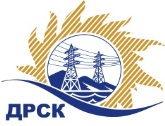 Акционерное Общество«Дальневосточная распределительная сетевая  компания»Протокол № 11/УКС-ВПзаседания закупочной комиссии по запросу предложений в электронной форме  на право заключения договора  на Мероприятия по строительству и реконструкции электрических сетей для технологического присоединения потребителей (в том числе ПИР) на территории филиала ЮЯЭС лот № 140.1 раздел  2.1.1.  ГКПЗ 201931807237876- ЕИСКОЛИЧЕСТВО ПОДАННЫХ ЗАЯВОК НА УЧАСТИЕ В ЗАКУПКЕ: 2 (две) заявки.КОЛИЧЕСТВО ОТКЛОНЕННЫХ ЗАЯВОК:  0 заявок.ВОПРОСЫ, ВЫНОСИМЫЕ НА РАССМОТРЕНИЕ ЗАКУПОЧНОЙ КОМИССИИ: Об утверждении результатов процедуры переторжки.О ранжировке заявок.О выборе победителя закупки.ВОПРОС 1 «Об утверждении результатов процедуры переторжки»РЕШИЛИ:Признать процедуру переторжки не состоявшейся.ВОПРОС 2 «О ранжировке заявок»РЕШИЛИ:Утвердить расчет баллов по результатам оценки заявок:Утвердить ранжировку заявок:*п. 4.18.3 Документации о закупке «В случае если в нескольких заявках содержатся одинаковые условия (заявкам присвоен одинаковый итоговый балл), меньший порядковый номер (более высокое место в ранжировке) присваивается заявке, которая поступила ранее других заявок, на основании информации о поступлении заявок, отражаемой на ЭТП (по дате и времени последнего изменения заявки)»ВОПРОС 3 «О выборе победителя закупки»РЕШИЛИ:Признать Победителем закупки Участника, занявшего 1 (первое) место в ранжировке по степени предпочтительности для Заказчика: ООО Энергетическая Компания «Меркурий» ИНН/КПП 1402049752/140201001 ОГРН 1111402000071  с ценой заявки 268 284 764,20  руб. без учета НДС, являющейся суммарной стоимостью единичных расценок (тарифов), зафиксированных в дополнительном ценовом предложении Участника на переторжку, в соответствии с ориентировочным объемом, указанным в Технических требованиях Заказчика. Предельная стоимость договора в соответствии с п. 5.1 Проекта Договора (Приложение 2 к Документации о закупке) составляет 15 121 186,00 рублей без учета НДС. Срок выполнения работ: с момента заключения договора по 31.12.2019. Условия оплаты: в течение 30 (тридцати) календарных дней с даты подписания актов выполненных работ. Окончательный расчет в течение 30 (тридцати) календарных дней с даты подписания Заказчиком акта приёмки законченного строительством объекта, по форме КС-11 или КС-14. Гарантийные обязательства: Гарантии качества на все конструктивные элементы и работы, предусмотренные в Техническом задании и выполняемые Подрядчиком на объекте, в том числе на используемые строительные конструкции, материалы и оборудование должны составлять 60 месяцев с момента подписания акта сдачи-приемки выполненных работ по настоящему договору в полном объеме.Инициатору договора обеспечить подписание договора с Победителем не ранее чем через 10 (десять) календарных дней и не позднее 20 (двадцати) календарных дней после официального размещения итогового протокола по результатам закупки.Победителю закупки в срок не позднее 3 (трех) рабочих дней с даты официального размещения итогового протокола по результатам закупки обеспечить направление по адресу, указанному в Документации о закупке, информацию о цепочке собственников, включая бенефициаров (в том числе конечных), по форме и с приложением подтверждающих документов согласно Документации о закупке.Коврижкина Е.Ю.(4162) 397-208город  Благовещенск«07» февраля 2019 года№п/пНаименование Участника, его адрес, ИНН и/или идентификационный номерЦена заявки, руб. без НДС Дата и время регистрации заявкиООО «Энергетическая Компания «Меркурий» 
ИНН/КПП 1402049752/140201001 
ОГРН 1111402000071Общая стоимость договора 15 121 186,00 рублей без учета НДС. В том числе суммарная стоимость за единицу: 268 284 764,20  руб. без учета НДС 10.12.2018 15:13ИП Кузовков Владимир Юрьевич 
ИНН/КПП 140203229161/ 
ОГРН 307140229800010Общая стоимость договора 15 121 186,00 рублей без учета НДС. В том числе суммарная стоимость за единицу: 268 284 764,20  руб. без учета НДС 10.12.2018 15:19Критерий оценки (подкритерий)Весовой коэффициент значимостиВесовой коэффициент значимостиКоличество баллов, присужденных заявке по каждому критерию / подкритерию
(с учетом весового коэффициента значимости) Количество баллов, присужденных заявке по каждому критерию / подкритерию
(с учетом весового коэффициента значимости) Критерий оценки (подкритерий)критерия подкритерияИП Кузовков Владимир ЮрьевичООО Энергетическая Компания «Меркурий»Критерий оценки 1: Цена договора90%-//-4,504,50Критерий оценки 2: Квалификация (предпочтительность) участника10%-//-0,50,5Подкритерий 2.1: Отсутствие за предшествующие дате окончания подачи заявок 12 месяцев, вступивших в законную силу и не обжалованных Участником судебных актов, которыми установлен факт неисполнения (ненадлежащего исполнения) Участником обязательств по договорам, в которых он выступает поставщиком (поставщиком, подрядчиком, исполнителем) повышает предпочтительность-//-10%55Подкритерий 2.2: Опыт выполнения аналогичных профилю лота работ-//-90%55Итоговый балл заявки 
(с учетом весовых коэффициентов значимости)Итоговый балл заявки 
(с учетом весовых коэффициентов значимости)Итоговый балл заявки 
(с учетом весовых коэффициентов значимости)5,005,00Место в ранжировке (порядковый № заявки)Наименование Участника и/или идентификационный номерДата и время регистрации заявкиИтоговая цена заявки, 
руб. без НДС Возможность применения приоритета в соответствии с 925-ПП1 место*ООО «Энергетическая Компания «Меркурий» 
ИНН/КПП 1402049752/140201001 
ОГРН 111140200007110.12.2018 15:13Общая стоимость договора 15 121 186,00 рублей без учета НДС. В том числе суммарная стоимость за единицу: 268 284 764,20  руб. без учета НДС нет2 местоИП Кузовков Владимир Юрьевич 
ИНН/КПП 140203229161/ 
ОГРН 30714022980001010.12.2018 15:19Общая стоимость договора 15 121 186,00 рублей без учета НДС. В том числе суммарная стоимость за единицу: 268 284 764,20  руб. без учета НДС нетСекретарь Закупочной комиссии: Елисеева М.Г.   _____________________________